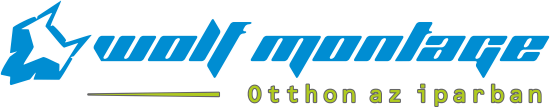 A Wolf Montage Kft. budaörsi telephelyén több éves szakmai tapasztalattal, képzett, megbízható mérnökökkel, technikusokkal és szakemberekkel dolgozik. Magyar és külföldi cégeknek tervezünk ipari eszközöket, kiegészítőket, egyedi megoldásokat. Vezető mérnökünk munkájának a támogatásához keresünk Műszaki Back-office munkatársat, amely pozícióra pályakezdők és tapasztalattal rendelkezők jelentkezését egyaránt szívesen fogadjuk.MŰSZAKI BACK-OFFICE MUNKATÁRSFeladatokFolyamatos kapcsolattartás ÜgyfeleinkkelMűszaki területekért felelős Kollégák munkájának aktív szakmai és adminisztratív támogatásaÁrajánlatok előkészítéseÁrajánlatok bekérése és beszerzési források kereséseÁltalános irodai feladatok ellátásaTárgyalásokon, meetingeken való aktív részvételMegadott látványterv alapján 2D és 3D rajzok készítéseMűszaki projektek szakmai támogatása, szervezéseElvárásokKözépfokú végzettség, műszaki ismeretek (Gépészmérnök mellé keresünk munkatársat)Árajánlatokhoz szükséges alapvető gazdasági ismeretekKommunikációképes angol nyelvtudás (angol elbeszélgetés az interjún)Jó kommunikációs képesség, rugalmasság, jó megjelenés, határozottság, önálló munkavégzés, megbízhatóság, lojalitás2D és 3D tervezőprogramok ismerete (Autodesk szoftverek) B kategóriás jogosítvány, és vezetési tapasztalatSzámítógép és internet felhasználói szintű használataElvárt szoftver ismeret: MS Office (excel, word, powerpoint), Adobe Acrobat Reader, Google Chrome és alkalmazásai, AutoCad, Inventor/Solid Edge/SolidworksElőnyGrafikai szerkesztő programok használata (Adobe indesign, Adobe illustrator, Corel Draw, Photoshop)IT rendszergazdai alapvető ismeretek, belső hálózatok, online tárhelyek kezelése, számítógépek telepítése, karbantartásaMit kínálunkFiatalos, rugalmas csapatKiváló munkakörnyezetSzakmai támogatásFejlődési lehetőségVállalati laptop és telefonÉv végi juttatásokBejárás támogatásMunkavégzés helye: Budaörs (budapesti tömegközlekedéssel elérhető iroda)JelentkezésKizárólag fényképes, angol és magyar nyelvű önéletrajzzal az allas@wolfmontage.eu e-mailcímen.